SCENARIUSZ ZAJĘĆ Z TECHNIKI                                                                          Nauczyciel: Urszula KazaneckaTemat: Dary jesieni – obraz z motywem liści.Cel ogólny: kształtowanie poczucia przydatności wykonywanych prac, kreowanie wartości estetycznych i poznawczychCele szczegółowe – uczeń potrafi: - rozpoznać naturalne okazy przyrody- wykonać kolaż- zna zasady kompozycji- uformować tło z szarego papieru do obrazówFormy pracy: zbiorowaMetody pracy: objaśnienia, pokazPomoce dydaktyczne: rama z drewna, szary papier, zasuszone liście klonu        i trzciny, klej, nożyczki, lakierPrzebieg zajęć:Za pomocą kleju przymocowanie szarego papieru do ramy z drewnaUłożenie i przyklejenie kompozycji z liści klonu Przyklejenie wstępnej kompozycji stworzonej z liści trzciny i wcześniej zrobionych różyczek z liści klonuZakonserwowanie całości obrazu lakierem w spray’u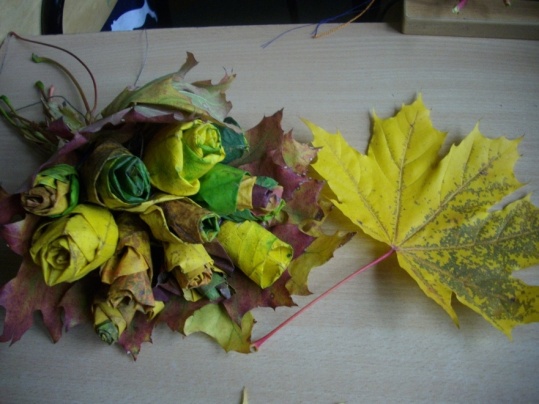 